    МИНИСТЕРСТВО ПРОСВЕЩЕНИЯ РОССИИМинистерство образования и науки Республики БашкортостанФГБОУ ВО «Башкирский государственный педагогический университетим. М. Акмуллы» (Россия)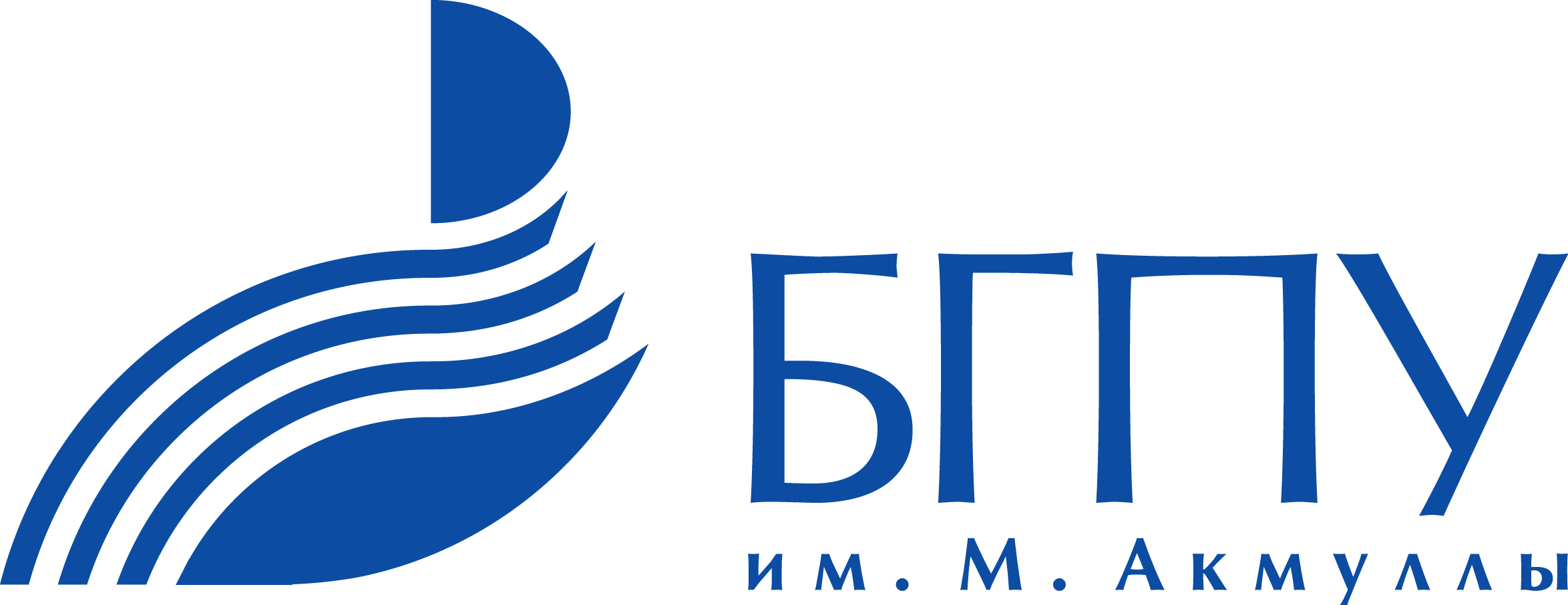 ИНФОРМАЦИОННОЕ ПИСЬМОУважаемые коллеги!Приглашаем вас принять участие во Всероссийской (с международным участием) научно-практической конференции «Межкультурный диалог на Евразийском пространстве - 2023», которая состоится 18 апреля 2023 года в рамках Евразийского молодёжного форума «Образование. Наука. Карьера» и приурочена к Году педагога и наставника в РФ, Году науки и просвещения в РБ. Цель конференции: консолидация научного и педагогического сообщества молодых ученых в решении актуальных проблем тюркской филологии, методики преподавания родных языков и литератур, обмен педагогическим опытом, обсуждение и распространение результатов новейших исследований. Для обсуждения на конференции предлагаются следующие актуальные проблемы современной филологической и педагогической науки: Тюркские языки в поликультурном миреФольклор и литература народов ЕвразииТеория и дидактика языкового образования в поликультурной образовательной среде    Исследования молодых ученых в области филологических наук (аспиранты, магистранты, студенты)Исследования молодых ученых в области башкирского языкознания, литературоведения, культуры башкирского народа (обучающиеся 10-11-х классов)Рабочие языки: башкирский, русский, тюркские языки. В рамках конференции планируется организация пленарного заседания, работы секций по заявленным направлениям,  проведение научно-методического семинара, конкурса научных работ. Участие в конференции возможно в очной, дистанционной (выступление с докладом в рамках онлайн-подключения), заочной (публикация), дистанционно-заочной (выступление с докладом в рамках онлайн-подключения и публикация) форме.По итогам конференции планируется издание электронного сборника, который входит в систему РИНЦ. Материалы конференции также будут доступны на сайте  https://bspu.ru/unit/100/news/22884 Материалы публикуются в авторской редакции.Для участия в конференции и включения в программу необходимо направить регистрационную заявку (приложение №1) и текст статьи объемом не менее 4 страниц, оформленные по образцу (приложение №2). Уровень оригинальности текста должен составлять не менее 70%. Материалы, предоставленные для публикации, не должны быть изданы ранее в других источниках. Оргкомитет оставляет за собой право отбора материалов. Аспиранты, магистранты, студенты и обучающиеся могут принять участие в конкурсе научных работ. Требования к конкурсным работам: объем исследовательской работы не менее 5 страниц (3 стр. – для школьников), в работе указываются актуальность, цель и задачи исследования, основные выводы, полученные в результате исследования. Победители и призеры определяются по вышеназванным направлениям, они будут приглашены на пленарное заседание для награждения. Для участия в конкурсе необходимо сделать отметку в заявке, оплатить )(кроме школьников) оргвзнос в размере 500 руб., квитанцию об оплате отправить вместе с заявкой и конкурсной работой.   Заполнение заявки подтверждает согласие участника конференции на обработку присланных персональных данных, необходимую для деятельности оргкомитета и составления программы конференции.Прием заявок и статей до 5 апреля  2023 года на е-mail     bspufbf2023@yandex.ru Контактные данные: 450000, Республика Башкортостан, г. Уфа, ул. Октябрьской революции, 3а. Координаторы:Хабибуллина Зулейха Ахметовна, тел. 89273068889Рахматуллина Диана Данисовна, тел. 89053567895Приложение №1.Заявка на участие во Всероссийской (с международным участием)  научно-практической конференции«Межкультурный диалог на Евразийском пространстве – 2023» Приложение №2.Образец оформления статьи:УДКАхметов З.А., БГПУ им. М. Акмуллы,  г.УфаПОЭТИКА БАШКИРСКОГО РОМАНА  Аннотация. Аннотация на русском языке.Abstract. Аннотация на английском языке.Ключевые слова: ключевые слова на русском языке.Keywords: ключевые слова на английском языке.Текст. Текст. Текст. Текст. Текст. Текст. Текст. Текст. Текст. Текст. Текст. Текст. Текст. Текст [Баимов, 2004: 80].ЛитератураДавлеткулов А.Х. История этноса и его социально-духовная жизнь в эпической поэзии башкир (социально-философский анализ). – Уфа: Гилем, 2012. – 216 с.Набиуллина Г.М. О бессмертии души в башкирской малой прозе //  Вестник КИГИ РАН. – 2019. – №3. – С. 544-551.  © Ахметов З.А., 2023Внимание! В квитанцию впишите ФИО  Для работников банка, просьба: КБК и наименование платежа  указывать обязательно!Фамилия Имя ОтчествоФИО научного руководителя* (при наличии)Место работы/учебы Должность, звание АдресТелефон, e-mailТема доклада, направление*Исследование участвует в конкурсе научных работДа / Нет (ненужное зачеркнуть)Форма участия (подключение к онлайн-конференции и выступление с докладом, публикация) - линия отрезаИзвещениеКассирФорма № ПД-4УФК по Республике Башкортостан (ФГБОУ ВО «БГПУ им. М.Акмуллы» л\сч 20016Х54020)Форма № ПД-4УФК по Республике Башкортостан (ФГБОУ ВО «БГПУ им. М.Акмуллы» л\сч 20016Х54020)Форма № ПД-4УФК по Республике Башкортостан (ФГБОУ ВО «БГПУ им. М.Акмуллы» л\сч 20016Х54020)Форма № ПД-4УФК по Республике Башкортостан (ФГБОУ ВО «БГПУ им. М.Акмуллы» л\сч 20016Х54020)Форма № ПД-4УФК по Республике Башкортостан (ФГБОУ ВО «БГПУ им. М.Акмуллы» л\сч 20016Х54020)Форма № ПД-4УФК по Республике Башкортостан (ФГБОУ ВО «БГПУ им. М.Акмуллы» л\сч 20016Х54020)Форма № ПД-4УФК по Республике Башкортостан (ФГБОУ ВО «БГПУ им. М.Акмуллы» л\сч 20016Х54020)Форма № ПД-4УФК по Республике Башкортостан (ФГБОУ ВО «БГПУ им. М.Акмуллы» л\сч 20016Х54020)ИзвещениеКассир(наименование получателя платежа)(наименование получателя платежа)(наименование получателя платежа)(наименование получателя платежа)(наименование получателя платежа)(наименование получателя платежа)(наименование получателя платежа)(наименование получателя платежа)ИзвещениеКассир02740355730274035573         03214643000000010100         03214643000000010100ИзвещениеКассир            (ИНН получателя платежа)027401001            (ИНН получателя платежа)027401001(номер расчетного счета получателя платежа)         40102810045370000067(номер расчетного счета получателя платежа)         40102810045370000067ИзвещениеКассир        (КПП получателя платежа)                                        (номер корреспондентского счета получателя платежа)        (КПП получателя платежа)                                        (номер корреспондентского счета получателя платежа)        (КПП получателя платежа)                                        (номер корреспондентского счета получателя платежа)        (КПП получателя платежа)                                        (номер корреспондентского счета получателя платежа)        (КПП получателя платежа)                                        (номер корреспондентского счета получателя платежа)        (КПП получателя платежа)                                        (номер корреспондентского счета получателя платежа)        (КПП получателя платежа)                                        (номер корреспондентского счета получателя платежа)        (КПП получателя платежа)                                        (номер корреспондентского счета получателя платежа)ИзвещениеКассирОТДЕЛЕНИЕ – НБ РЕСПУБЛИКА БАШКОРТОСТАН БАНКА РОССИИ//УФК по Республике Башкортостан г. УфаОТДЕЛЕНИЕ – НБ РЕСПУБЛИКА БАШКОРТОСТАН БАНКА РОССИИ//УФК по Республике Башкортостан г. УфаОТДЕЛЕНИЕ – НБ РЕСПУБЛИКА БАШКОРТОСТАН БАНКА РОССИИ//УФК по Республике Башкортостан г. УфаОТДЕЛЕНИЕ – НБ РЕСПУБЛИКА БАШКОРТОСТАН БАНКА РОССИИ//УФК по Республике Башкортостан г. УфаОТДЕЛЕНИЕ – НБ РЕСПУБЛИКА БАШКОРТОСТАН БАНКА РОССИИ//УФК по Республике Башкортостан г. УфаОТДЕЛЕНИЕ – НБ РЕСПУБЛИКА БАШКОРТОСТАН БАНКА РОССИИ//УФК по Республике Башкортостан г. УфаОТДЕЛЕНИЕ – НБ РЕСПУБЛИКА БАШКОРТОСТАН БАНКА РОССИИ//УФК по Республике Башкортостан г. Уфа      БИК       018073401ИзвещениеКассир      (наименование банка получателя платежа)                                                       ОКТМО 80701000      (наименование банка получателя платежа)                                                       ОКТМО 80701000      (наименование банка получателя платежа)                                                       ОКТМО 80701000      (наименование банка получателя платежа)                                                       ОКТМО 80701000      (наименование банка получателя платежа)                                                       ОКТМО 80701000      (наименование банка получателя платежа)                                                       ОКТМО 80701000      (наименование банка получателя платежа)                                                       ОКТМО 80701000      (наименование банка получателя платежа)                                                       ОКТМО 80701000ИзвещениеКассирИзвещениеКассирКБК 00000000000000000130 за НПК «Межкультурный диалог на Евразийском пространстве - 2023»КБК 00000000000000000130 за НПК «Межкультурный диалог на Евразийском пространстве - 2023»КБК 00000000000000000130 за НПК «Межкультурный диалог на Евразийском пространстве - 2023»КБК 00000000000000000130 за НПК «Межкультурный диалог на Евразийском пространстве - 2023»КБК 00000000000000000130 за НПК «Межкультурный диалог на Евразийском пространстве - 2023»КБК 00000000000000000130 за НПК «Межкультурный диалог на Евразийском пространстве - 2023»КБК 00000000000000000130 за НПК «Межкультурный диалог на Евразийском пространстве - 2023»КБК 00000000000000000130 за НПК «Межкультурный диалог на Евразийском пространстве - 2023»ИзвещениеКассир                                                                          (наименование платежа)          _____________________________________________________________________________________                                                                                                                            (наименование платежа)          _____________________________________________________________________________________                                                                                                                            (наименование платежа)          _____________________________________________________________________________________                                                                                                                            (наименование платежа)          _____________________________________________________________________________________                                                                                                                            (наименование платежа)          _____________________________________________________________________________________                                                                                                                            (наименование платежа)          _____________________________________________________________________________________                                                                                                                            (наименование платежа)          _____________________________________________________________________________________                                                                                                                            (наименование платежа)          _____________________________________________________________________________________                                                  ИзвещениеКассирФ.И.О. плательщика:ИзвещениеКассирАдрес плательщика:ИзвещениеКассир   Сумма платежа: 500 руб.  _____коп.   Сумма платы за услуги: _______ руб. _____коп   Сумма платежа: 500 руб.  _____коп.   Сумма платы за услуги: _______ руб. _____коп   Сумма платежа: 500 руб.  _____коп.   Сумма платы за услуги: _______ руб. _____коп   Сумма платежа: 500 руб.  _____коп.   Сумма платы за услуги: _______ руб. _____коп   Сумма платежа: 500 руб.  _____коп.   Сумма платы за услуги: _______ руб. _____коп   Сумма платежа: 500 руб.  _____коп.   Сумма платы за услуги: _______ руб. _____коп   Сумма платежа: 500 руб.  _____коп.   Сумма платы за услуги: _______ руб. _____коп   Сумма платежа: 500 руб.  _____коп.   Сумма платы за услуги: _______ руб. _____копИзвещениеКассир  Итого ____________ руб. ______ коп.       “______”_____________________ 20___г.  Итого ____________ руб. ______ коп.       “______”_____________________ 20___г.  Итого ____________ руб. ______ коп.       “______”_____________________ 20___г.  Итого ____________ руб. ______ коп.       “______”_____________________ 20___г.  Итого ____________ руб. ______ коп.       “______”_____________________ 20___г.  Итого ____________ руб. ______ коп.       “______”_____________________ 20___г.  Итого ____________ руб. ______ коп.       “______”_____________________ 20___г.  Итого ____________ руб. ______ коп.       “______”_____________________ 20___г.ИзвещениеКассирС условиями приема указанной в платежном документе суммы, в т.ч. с суммой взимаемой платы за услуги банка ознакомлен и согласен.                                        Подпись плательщикаС условиями приема указанной в платежном документе суммы, в т.ч. с суммой взимаемой платы за услуги банка ознакомлен и согласен.                                        Подпись плательщикаС условиями приема указанной в платежном документе суммы, в т.ч. с суммой взимаемой платы за услуги банка ознакомлен и согласен.                                        Подпись плательщикаС условиями приема указанной в платежном документе суммы, в т.ч. с суммой взимаемой платы за услуги банка ознакомлен и согласен.                                        Подпись плательщикаС условиями приема указанной в платежном документе суммы, в т.ч. с суммой взимаемой платы за услуги банка ознакомлен и согласен.                                        Подпись плательщикаС условиями приема указанной в платежном документе суммы, в т.ч. с суммой взимаемой платы за услуги банка ознакомлен и согласен.                                        Подпись плательщикаС условиями приема указанной в платежном документе суммы, в т.ч. с суммой взимаемой платы за услуги банка ознакомлен и согласен.                                        Подпись плательщикаС условиями приема указанной в платежном документе суммы, в т.ч. с суммой взимаемой платы за услуги банка ознакомлен и согласен.                                        Подпись плательщикаКассирФорма № ПД-4Форма № ПД-4Форма № ПД-4Форма № ПД-4Форма № ПД-4Форма № ПД-4Форма № ПД-4Форма № ПД-4КассирУФК по Республике Башкортостан (ФГБОУ ВО «БГПУ им. М.Акмуллы» л\сч 20016Х54020)УФК по Республике Башкортостан (ФГБОУ ВО «БГПУ им. М.Акмуллы» л\сч 20016Х54020)УФК по Республике Башкортостан (ФГБОУ ВО «БГПУ им. М.Акмуллы» л\сч 20016Х54020)УФК по Республике Башкортостан (ФГБОУ ВО «БГПУ им. М.Акмуллы» л\сч 20016Х54020)УФК по Республике Башкортостан (ФГБОУ ВО «БГПУ им. М.Акмуллы» л\сч 20016Х54020)УФК по Республике Башкортостан (ФГБОУ ВО «БГПУ им. М.Акмуллы» л\сч 20016Х54020)УФК по Республике Башкортостан (ФГБОУ ВО «БГПУ им. М.Акмуллы» л\сч 20016Х54020)УФК по Республике Башкортостан (ФГБОУ ВО «БГПУ им. М.Акмуллы» л\сч 20016Х54020)Кассир(наименование получателя платежа)(наименование получателя платежа)(наименование получателя платежа)(наименование получателя платежа)(наименование получателя платежа)(наименование получателя платежа)(наименование получателя платежа)(наименование получателя платежа)Кассир                   0274035573                   0274035573                  03214643000000010100                  03214643000000010100Кассир            (ИНН получателя платежа)                        (номер расчетного счета получателя платежа)            (ИНН получателя платежа)                        (номер расчетного счета получателя платежа)            (ИНН получателя платежа)                        (номер расчетного счета получателя платежа)            (ИНН получателя платежа)                        (номер расчетного счета получателя платежа)            (ИНН получателя платежа)                        (номер расчетного счета получателя платежа)            (ИНН получателя платежа)                        (номер расчетного счета получателя платежа)            (ИНН получателя платежа)                        (номер расчетного счета получателя платежа)            (ИНН получателя платежа)                        (номер расчетного счета получателя платежа)Кассир                      027401001                      027401001                      027401001                  40102810045370000067                  40102810045370000067                  40102810045370000067Кассир            (КПП получателя платежа)                     (номер корреспондентского счета получателя платежа)            (КПП получателя платежа)                     (номер корреспондентского счета получателя платежа)            (КПП получателя платежа)                     (номер корреспондентского счета получателя платежа)            (КПП получателя платежа)                     (номер корреспондентского счета получателя платежа)            (КПП получателя платежа)                     (номер корреспондентского счета получателя платежа)            (КПП получателя платежа)                     (номер корреспондентского счета получателя платежа)            (КПП получателя платежа)                     (номер корреспондентского счета получателя платежа)            (КПП получателя платежа)                     (номер корреспондентского счета получателя платежа)КассирКассирОТДЕЛЕНИЕ – НБ РЕСПУБЛИКА БАШКОРТОСТАН БАНКА РОССИИ//УФК по Республике Башкортостан г. УфаОТДЕЛЕНИЕ – НБ РЕСПУБЛИКА БАШКОРТОСТАН БАНКА РОССИИ//УФК по Республике Башкортостан г. УфаОТДЕЛЕНИЕ – НБ РЕСПУБЛИКА БАШКОРТОСТАН БАНКА РОССИИ//УФК по Республике Башкортостан г. УфаОТДЕЛЕНИЕ – НБ РЕСПУБЛИКА БАШКОРТОСТАН БАНКА РОССИИ//УФК по Республике Башкортостан г. УфаОТДЕЛЕНИЕ – НБ РЕСПУБЛИКА БАШКОРТОСТАН БАНКА РОССИИ//УФК по Республике Башкортостан г. УфаОТДЕЛЕНИЕ – НБ РЕСПУБЛИКА БАШКОРТОСТАН БАНКА РОССИИ//УФК по Республике Башкортостан г. УфаОТДЕЛЕНИЕ – НБ РЕСПУБЛИКА БАШКОРТОСТАН БАНКА РОССИИ//УФК по Республике Башкортостан г. Уфа      БИК 018073401Кассир(наименование банка получателя платежа)(наименование банка получателя платежа)(наименование банка получателя платежа)(наименование банка получателя платежа)(наименование банка получателя платежа)(наименование банка получателя платежа)(наименование банка получателя платежа)      ОКТМО 80701000КассирКассирКБК 00000000000000000130 за «Межкультурный диалог на Евразийском пространстве - 2023»КБК 00000000000000000130 за «Межкультурный диалог на Евразийском пространстве - 2023»КБК 00000000000000000130 за «Межкультурный диалог на Евразийском пространстве - 2023»КБК 00000000000000000130 за «Межкультурный диалог на Евразийском пространстве - 2023»КБК 00000000000000000130 за «Межкультурный диалог на Евразийском пространстве - 2023»КБК 00000000000000000130 за «Межкультурный диалог на Евразийском пространстве - 2023»КБК 00000000000000000130 за «Межкультурный диалог на Евразийском пространстве - 2023»КБК 00000000000000000130 за «Межкультурный диалог на Евразийском пространстве - 2023»Кассир                                                                                    (наименование платежа)        _____________________________________________________________________________________                                                                                                                                 (наименование платежа)        _____________________________________________________________________________________                                                                                                                                 (наименование платежа)        _____________________________________________________________________________________                                                                                                                                 (наименование платежа)        _____________________________________________________________________________________                                                                                                                                 (наименование платежа)        _____________________________________________________________________________________                                                                                                                                 (наименование платежа)        _____________________________________________________________________________________                                                                                                                                 (наименование платежа)        _____________________________________________________________________________________                                                                                                                                 (наименование платежа)        _____________________________________________________________________________________                                             КассирФ.И.О. плательщика:КассирАдрес плательщика:Кассир   Сумма платежа: 500  руб.  ______ коп.   Сумма платы за услуги: ____ руб. ____коп.   Сумма платежа: 500  руб.  ______ коп.   Сумма платы за услуги: ____ руб. ____коп.   Сумма платежа: 500  руб.  ______ коп.   Сумма платы за услуги: ____ руб. ____коп.   Сумма платежа: 500  руб.  ______ коп.   Сумма платы за услуги: ____ руб. ____коп.   Сумма платежа: 500  руб.  ______ коп.   Сумма платы за услуги: ____ руб. ____коп.   Сумма платежа: 500  руб.  ______ коп.   Сумма платы за услуги: ____ руб. ____коп.   Сумма платежа: 500  руб.  ______ коп.   Сумма платы за услуги: ____ руб. ____коп.   Сумма платежа: 500  руб.  ______ коп.   Сумма платы за услуги: ____ руб. ____коп.Кассир Итого __________ руб. _____ коп.                 “________”________________________ 20___г. Итого __________ руб. _____ коп.                 “________”________________________ 20___г. Итого __________ руб. _____ коп.                 “________”________________________ 20___г. Итого __________ руб. _____ коп.                 “________”________________________ 20___г. Итого __________ руб. _____ коп.                 “________”________________________ 20___г. Итого __________ руб. _____ коп.                 “________”________________________ 20___г. Итого __________ руб. _____ коп.                 “________”________________________ 20___г. Итого __________ руб. _____ коп.                 “________”________________________ 20___г.КассирС условиями приема указанной в платежном документе суммы, в т.ч. с суммой взимаемой платы за услуги банка ознакомлен и согласен.                                                                                              Подпись плательщикаС условиями приема указанной в платежном документе суммы, в т.ч. с суммой взимаемой платы за услуги банка ознакомлен и согласен.                                                                                              Подпись плательщикаС условиями приема указанной в платежном документе суммы, в т.ч. с суммой взимаемой платы за услуги банка ознакомлен и согласен.                                                                                              Подпись плательщикаС условиями приема указанной в платежном документе суммы, в т.ч. с суммой взимаемой платы за услуги банка ознакомлен и согласен.                                                                                              Подпись плательщикаС условиями приема указанной в платежном документе суммы, в т.ч. с суммой взимаемой платы за услуги банка ознакомлен и согласен.                                                                                              Подпись плательщикаС условиями приема указанной в платежном документе суммы, в т.ч. с суммой взимаемой платы за услуги банка ознакомлен и согласен.                                                                                              Подпись плательщикаС условиями приема указанной в платежном документе суммы, в т.ч. с суммой взимаемой платы за услуги банка ознакомлен и согласен.                                                                                              Подпись плательщикаС условиями приема указанной в платежном документе суммы, в т.ч. с суммой взимаемой платы за услуги банка ознакомлен и согласен.                                                                                              Подпись плательщика